Приложение №1к решению Васильевского сельского совета №     от 2021г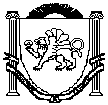 РЕСПУБЛИКА КРЫМБЕЛОГОРСКИЙ РАЙОНВАСИЛЬЕВСКОЕ СЕЛЬСКОЕ ПОСЕЛЕНИЕВАСИЛЬЕВСКИЙ СЕЛЬСКИЙ СОВЕТ____-Я СЕССИЯ 2-ГО СОЗЫВА                                                     ПРОЕКТ	РЕШЕНИЯ«___»_______2021 г.									 №___О внесении изменений в Устав муниципального образования Васильевское сельское поселение Белогорского района Республики КрымВ целях приведения Устава муниципального образования Васильевское сельское поселение Белогорского района Республики Крым, принятого решением Васильевского сельского совета Белогорского района Республики Крым от 07.11.2014г. №18, в соответствии с федеральным законодательством, руководствуясь Федеральным законом от 6 октября 2003 года № 131-ФЗ «Об общих принципах организации местного самоуправления в Российской Федерации» (с последующими изменениями), Уставом Васильевского сельского поселения Белогорского района Республики Крым, Васильевский сельский совет Белогорского района Республики КрымРЕШИЛ:1. Внести в Устав муниципального образования Васильевское сельское поселение Белогорского района Республики Крым, принятого решением Васильевского сельского совета Белогорского района Республики Крым от 07.11.2014г №18 (далее — Устав) следующие изменения и дополнения:1.1. Дополнить Устав статьей 15.1 следующего содержания:«Статья 15.1. Инициативные проекты1. В целях реализации мероприятий, имеющих приоритетное значение для жителей муниципального образования или его части, по решению вопросов местного значения или иных вопросов, право решения которых предоставлено органам местного самоуправления, в местную администрацию может быть внесен инициативный проект. Порядок определения части территории муниципального образования, на которой могут реализовываться инициативные проекты, устанавливается нормативным правовым актом Васильевским сельским советом.2. С инициативой о внесении инициативного проекта вправе выступить инициативная группа численностью не менее десяти граждан, достигших шестнадцатилетнего возраста и проживающих на территории соответствующего муниципального образования, органы территориального общественного самоуправления, староста сельского населенного пункта (далее - инициаторы проекта). Минимальная численность инициативной группы может быть уменьшена нормативным правовым актом Васильевского сельского совета. Право выступить инициатором проекта в соответствии с нормативным правовым актом Васильевского сельского совета может быть предоставлено также иным лицам, осуществляющим деятельность на территории муниципального образования Васильевское сельское поселение Белогорского района Республики Крым.3. Инициативный проект должен содержать следующие сведения:1) описание проблемы, решение которой имеет приоритетное значение для жителей муниципального образования или его части;2) обоснование предложений по решению указанной проблемы;3) описание ожидаемого результата (ожидаемых результатов) реализации инициативного проекта;4) предварительный расчет необходимых расходов на реализацию инициативного проекта;5) планируемые сроки реализации инициативного проекта;6) сведения о планируемом (возможном) финансовом, имущественном и (или) трудовом участии заинтересованных лиц в реализации данного проекта;7) указание на объем средств местного бюджета в случае, если предполагается использование этих средств на реализацию инициативного проекта, за исключением планируемого объема инициативных платежей;8) указание на территорию муниципального образования Васильевское сельское поселение Белогорского района Республики Крым или его часть, в границах которой будет реализовываться инициативный проект, в соответствии с порядком, установленным нормативным правовым актом Васильевского сельского совета;9) иные сведения, предусмотренные нормативным правовым актом Васильевского сельского совета.4. Инициативный проект до его внесения в местную администрацию подлежит рассмотрению на сходе, собрании или конференции граждан, в том числе на собрании или конференции граждан по вопросам осуществления территориального общественного самоуправления, в целях обсуждения инициативного проекта, определения его соответствия интересам жителей муниципального образования Васильевское сельское поселение Белогорского района Республики Крым или его части, целесообразности реализации инициативного проекта, а также принятия сходом, собранием или конференцией граждан решения о поддержке инициативного проекта. При этом возможно рассмотрение нескольких инициативных проектов на одном сходе, одном собрании или на одной конференции граждан.Нормативным правовым актом Васильевского сельского совета может быть предусмотрена возможность выявления мнения граждан по вопросу о поддержке инициативного проекта также путем опроса граждан, сбора их подписей.Инициаторы проекта при внесении инициативного проекта в местную администрацию прикладывают к нему соответственно протокол схода, собрания или конференции граждан, результаты опроса граждан и (или) подписные листы, подтверждающие поддержку инициативного проекта жителями муниципального образования Васильевское сельское поселение Белогорского района Республики Крым или его части.5. Информация о внесении инициативного проекта в местную администрацию подлежит опубликованию (обнародованию) и размещению на официальном сайте муниципального образования Васильевское сельское поселение Белогорского района Республики Крым в информационно-телекоммуникационной сети "Интернет" в течение трех рабочих дней со дня внесения инициативного проекта в местную администрацию и должна содержать сведения, указанные в части 3 настоящей статьи, а также об инициаторах проекта. Одновременно граждане информируются о возможности представления в местную администрацию своих замечаний и предложений по инициативному проекту с указанием срока их представления, который не может составлять менее пяти рабочих дней. Свои замечания и предложения вправе направлять жители муниципального образования Васильевское сельское поселение Белогорского района Республики Крым, достигшие шестнадцатилетнего возраста. В случае, если местная администрация поселения не имеет возможности размещать указанную информацию в информационно-телекоммуникационной сети "Интернет", указанная информация размещается на официальном сайте муниципального района, в состав которого входит данное поселение. В сельском населенном пункте указанная информация может доводиться до сведения граждан старостой сельского населенного пункта.6. Инициативный проект подлежит обязательному рассмотрению местной администрацией в течение 30 дней со дня его внесения. Местная администрация по результатам рассмотрения инициативного проекта принимает одно из следующих решений:1) поддержать инициативный проект и продолжить работу над ним в пределах бюджетных ассигнований, предусмотренных решением о местном бюджете, на соответствующие цели и (или) в соответствии с порядком составления и рассмотрения проекта местного бюджета (внесения изменений в решение о местном бюджете);2) отказать в поддержке инициативного проекта и вернуть его инициаторам проекта с указанием причин отказа в поддержке инициативного проекта.7. Местная администрация принимает решение об отказе в поддержке инициативного проекта в одном из следующих случаев:1) несоблюдение установленного порядка внесения инициативного проекта и его рассмотрения;2) несоответствие инициативного проекта требованиям федеральных законов и иных нормативных правовых актов Российской Федерации, законов и иных нормативных правовых актов субъектов Российской Федерации, уставу муниципального образования Васильевское сельское поселение Белогорского района Республики Крым;3) невозможность реализации инициативного проекта ввиду отсутствия у органов местного самоуправления необходимых полномочий и прав;4) отсутствие средств местного бюджета в объеме средств, необходимом для реализации инициативного проекта, источником формирования которых не являются инициативные платежи;5) наличие возможности решения описанной в инициативном проекте проблемы более эффективным способом;6) признание инициативного проекта не прошедшим конкурсный отбор.8. Местная администрация вправе, а в случае, предусмотренном пунктом 5 части 7 настоящей статьи, обязана предложить инициаторам проекта совместно доработать инициативный проект, а также рекомендовать представить его на рассмотрение органа местного самоуправления иного муниципального образования или государственного органа в соответствии с их компетенцией.9. Порядок выдвижения, внесения, обсуждения, рассмотрения инициативных проектов, а также проведения их конкурсного отбора устанавливается Васильевским сельским советом (сходом граждан, осуществляющим полномочия представительного органа).10. В отношении инициативных проектов, выдвигаемых для получения финансовой поддержки за счет межбюджетных трансфертов из бюджета субъекта Российской Федерации, требования к составу сведений, которые должны содержать инициативные проекты, порядок рассмотрения инициативных проектов, в том числе основания для отказа в их поддержке, порядок и критерии конкурсного отбора таких инициативных проектов устанавливаются в соответствии с законом и (или) иным нормативным правовым актом Республики Крым. В этом случае требования частей 3, 6, 7, 8, 9, 11 и 12 настоящей статьи не применяются.11. В случае, если в местную администрацию внесено несколько инициативных проектов, в том числе с описанием аналогичных по содержанию приоритетных проблем, местная администрация организует проведение конкурсного отбора и информирует об этом инициаторов проекта.12. Проведение конкурсного отбора инициативных проектов возлагается на коллегиальный орган (комиссию), порядок формирования и деятельности которого определяется нормативным правовым актом Васильевского сельского совета. Состав коллегиального органа (комиссии) формируется местной администрацией. При этом половина от общего числа членов коллегиального органа (комиссии) должна быть назначена на основе предложений Васильевского сельского совета. Инициаторам проекта и их представителям при проведении конкурсного отбора должна обеспечиваться возможность участия в рассмотрении коллегиальным органом (комиссией) инициативных проектов и изложения своих позиций по ним.13. Инициаторы проекта, другие граждане, проживающие на территории муниципального образования Васильевское сельское поселение Белогорского района Республики Крым, уполномоченные сходом, собранием или конференцией граждан, а также иные лица, определяемые законодательством Российской Федерации, вправе осуществлять общественный контроль за реализацией инициативного проекта в формах, не противоречащих законодательству Российской Федерации.14. Информация о рассмотрении инициативного проекта местной администрацией, о ходе реализации инициативного проекта, в том числе об использовании денежных средств, об имущественном и (или) трудовом участии заинтересованных в его реализации лиц, подлежит опубликованию (обнародованию) и размещению на официальном сайте муниципального образования в информационно-телекоммуникационной сети "Интернет". Отчет местной администрации об итогах реализации инициативного проекта подлежит опубликованию (обнародованию) и размещению на официальном сайте муниципального образования в информационно-телекоммуникационной сети "Интернет" в течение 30 календарных дней со дня завершения реализации инициативного проекта. В случае, если местная администрация поселения не имеет возможности размещать указанную информацию в информационно-телекоммуникационной сети "Интернет", указанная информация размещается на официальном сайте муниципального района, в состав которого входит данное поселение. В сельском населенном пункте указанная информация может доводиться до сведения граждан старостой сельского населенного пункта.».	1.2. Дополнить пункт 9 статьи 16 Устава подпунктом 7 следующего содержания:«7) обсуждение инициативного проекта и принятие решения по вопросу о его одобрении.».	1.3. Дополнить статью 16 Устава пунктом 9.1 следующего содержания:	«9.1. Органы территориального общественного самоуправления могут выдвигать инициативный проект в качестве инициаторов проекта.».	1.4. Статью 16.1 Устава изложить в новой редакции следующего содержания:«Статья 16.1. Староста сельского населенного пункта1. Для организации взаимодействия органов местного самоуправления и жителей сельского населенного пункта при решении вопросов местного значения в сельском населенном пункте, расположенном в поселении, может назначаться староста сельского населенного пункта (далее - староста).2. Староста сельского населенного пункта назначается представительным органом муниципального образования, в состав которого входит данный сельский населенный пункт, по представлению схода граждан сельского населенного пункта из числа лиц, проживающих на территории данного сельского населенного пункта и обладающих активным избирательным правом.3. Староста сельского населенного пункта не является лицом, замещающим государственную должность, должность государственной гражданской службы, муниципальную должность или должность муниципальной службы, не может состоять в трудовых отношениях и иных непосредственно связанных с ними отношениях с органами местного самоуправления.4. Старостой сельского населенного пункта не может быть назначено лицо:1) замещающее государственную должность, должность государственной гражданской службы, муниципальную должность или должность муниципальной службы;2) признанное судом недееспособным или ограниченно дееспособным;3) имеющее непогашенную или неснятую судимость.5. Срок полномочий старосты сельского населенного пункта составляет пять лет.Полномочия старосты сельского населенного пункта прекращаются досрочно по решению представительного органа муниципального образования, в состав которого входит данный сельский населенный пункт, по представлению схода граждан сельского населенного пункта, а также в случаях, установленных пунктами 1-7 части 10 статьи 40 Федерального закона от 06.10.2003 №131-ФЗ «Об общих принципах организации местного самоуправления в Российской Федерации».6. Староста для решения возложенных на него задач:1) взаимодействует с органами местного самоуправления, муниципальными предприятиями и учреждениями и иными организациями по вопросам решения вопросов местного значения в сельском населенном пункте;2) взаимодействует с населением, в том числе посредством участия в сходах, собраниях, конференциях граждан, направляет по результатам таких мероприятий обращения и предложения, в том числе оформленные в виде проектов муниципальных правовых актов, подлежащие обязательному рассмотрению органами местного самоуправления;3) информирует жителей сельского населенного пункта по вопросам организации и осуществления местного самоуправления, а также содействует в доведении до их сведения иной информации, полученной от органов местного самоуправления;4) содействует органам местного самоуправления в организации и проведении публичных слушаний и общественных обсуждений, обнародовании их результатов в сельском населенном пункте;5) содействует организации охраны общественного порядка на территории сельского населенного пункта;6) оказывает содействие органам местного самоуправления по вопросам предупреждения и ликвидации чрезвычайных ситуаций;7) содействует привлечению жителей сельского населенного пункта к выполнению работ по благоустройству, озеленению и улучшению санитарного состояния сельского населенного пункта;8) участвует в принятии мер по содержанию в надлежащем состоянии мест захоронения, памятных (мемориальных) досок, расположенных на территории сельского населенного пункта;9) оказывает организационную и информационную помощь жителям соответствующего сельского населенного пункта по вопросам обращения в органы местного самоуправления;10) проводит личные приемы жителей сельского населенного пункта, направляет по их результатам обращения и предложения в органы местного самоуправления;11) вправе выступить с инициативой о внесении инициативного проекта по вопросам, имеющим приоритетное значение для жителей сельского населенного пункта.7. Староста в целях осуществления своих полномочий имеет право:1) на доступ к информации, необходимой для осуществления деятельности старосты, в порядке, установленном муниципальными правовыми актами в соответствии с законодательством Российской Федерации;2) на внеочередной прием должностными лицами органов местного самоуправления, муниципальных предприятий, учреждений в порядке, установленном нормативным правовым актом представительного органа муниципального образования Васильевское сельское поселение Белогорского района Республики Крым, в состав которого входит сельский населенный пункт;3) направлять в органы местного самоуправления обращения и предложения, в том числе оформленные в виде проектов муниципальных правовых актов, которые подлежат обязательному рассмотрению органами местного самоуправления в порядке, установленном нормативным правовым актом представительного органа муниципального образования Васильевское сельское поселение Белогорского района Республики Крым, в состав которого входит сельский населенный пункт.8. За счет средств бюджета муниципального образования может быть предусмотрена возможность компенсации расходов старосты, связанных с осуществлением им деятельности (полномочий) старосты, в случаях, порядке и размерах, установленных нормативным правовым актом представительного органа муниципального образования Васильевское сельское поселение Белогорского района Республики Крым, в состав которого входит сельский населенный пункт.9. В соответствии с нормативным правовым актом представительного органа муниципального образования Васильевское сельское поселение Белогорского района Республики Крым, в состав которого входит сельский населенный пункт, старосте может выдаваться удостоверение старосты (далее в настоящей статье - удостоверение).Удостоверение является официальным документом, подтверждающим личность и полномочия старосты.Порядок выдачи удостоверения, описание и образец бланка удостоверения устанавливаются нормативным правовым актом представительного органа муниципального образования Васильевское сельское поселение Белогорского района Республики Крым, в состав которого входит сельский населенный пункт.10. Контроль за деятельностью старосты осуществляется представительным органом муниципального образования Васильевское сельское поселение Белогорского района Республики Крым, в состав которого входит данный населенный пункт.Порядок и формы осуществления указанного контроля устанавливаются нормативным правовым актом представительного органа муниципального образования Васильевское сельское поселение Белогорского района Республики Крым, в состав которого входит данный населенный пункт.»	1.5. Пункт 1 статьи 20 Устава после слов «и должностных лиц местного самоуправления,» дополнить словами «обсуждения вопросов внесения инициативных проектов и их рассмотрения,».	1.6. Пункт 2 статьи 20 Устава дополнить абзацем следующего содержания:	«В собрании граждан по вопросам внесения инициативных проектов и их рассмотрения вправе принимать участие жители соответствующей территории, достигшие шестнадцатилетнего возраста. Порядок назначения и проведения собрания граждан в целях рассмотрения и обсуждения вопросов внесения инициативных проектов определяется нормативным правовым актом Васильевского сельского совета.».	1.7. Пункт 2 статьи 23 Устава дополнить предложением следующего содержания:«В опросе граждан по вопросу выявления мнения граждан о поддержке инициативного проекта вправе участвовать жители муниципального образования Васильевское сельское поселение Белогорского района Республики Крым или его части, в которых предлагается реализовать инициативный проект, достигшие шестнадцатилетнего возраста.».1.8. Пункт 3 статьи 23 Устава дополнить подпунктом 3 следующего содержания:«3). жителей муниципального образования Васильевское сельское поселение Белогорского района Республики Крым или его части, в которых предлагается реализовать инициативный проект, достигших шестнадцатилетнего возраста, - для выявления мнения граждан о поддержке данного инициативного проекта.».1.9. Пункт 5 статьи 23 Устава изложить в новой редакции следующего содержания:«5. Решение о назначении опроса граждан принимается Васильевским сельским советом. Для проведения опроса граждан может использоваться официальный сайт муниципального образования Васильевское сельское поселение Белогорского района Республики Крым в информационно-телекоммуникационной сети "Интернет". В решении Васильевского сельского совета о назначении опроса граждан устанавливаются:1) дата и сроки проведения опроса;2) формулировка вопроса (вопросов), предлагаемого (предлагаемых) при проведении опроса;3) методика проведения опроса;4) форма опросного листа;5) минимальная численность жителей Поселения, участвующих в опросе;6). порядок идентификации участников опроса в случае проведения опроса граждан с использованием официального сайта муниципального образования Васильевское сельское поселение Белогорского района Республики Крым в информационно-телекоммуникационной сети «Интернет».».1.10. Подпункт 1 пункта 7 статьи 23 Устава дополнить словами «или жителей Поселения;».1.11. Дополнить Устав статьей 27.1 следующего содержания:«Статья 27.1. Финансовое и иное обеспечение реализации инициативных проектов1. Источником финансового обеспечения реализации инициативных проектов, предусмотренных статьей 26.1 настоящего Федерального закона, являются предусмотренные решением о местном бюджете бюджетные ассигнования на реализацию инициативных проектов, формируемые в том числе с учетом объемов инициативных платежей и (или) межбюджетных трансфертов из бюджета Республики Крым, предоставленных в целях финансового обеспечения соответствующих расходных обязательств муниципального образования Васильевское сельское поселение Белогорского района Республики Крым.2. Под инициативными платежами понимаются денежные средства граждан, индивидуальных предпринимателей и образованных в соответствии с законодательством Российской Федерации юридических лиц, уплачиваемые на добровольной основе и зачисляемые в соответствии с Бюджетным кодексом Российской Федерации в местный бюджет в целях реализации конкретных инициативных проектов.3. В случае, если инициативный проект не был реализован, инициативные платежи подлежат возврату лицам (в том числе организациям), осуществившим их перечисление в местный бюджет. В случае образования по итогам реализации инициативного проекта остатка инициативных платежей, не использованных в целях реализации инициативного проекта, указанные платежи подлежат возврату лицам (в том числе организациям), осуществившим их перечисление в местный бюджет.Порядок расчета и возврата сумм инициативных платежей, подлежащих возврату лицам (в том числе организациям), осуществившим их перечисление в местный бюджет, определяется нормативным правовым актом Васильевского сельского совета (решением схода граждан, осуществляющего полномочия представительного органа).4. Реализация инициативных проектов может обеспечиваться также в форме добровольного имущественного и (или) трудового участия заинтересованных лиц.».1.12. Статью 30 Устава дополнить пунктом 2.1 следующего содержания:«2.1. Депутату Васильевского сельского совета для осуществления своих полномочий на непостоянной основе гарантируется сохранение места работы (должности) на период, который в совокупности составляет пять рабочих дней в месяц.»1.13. Пункт 7 статьи 30 Устава изложить в новой редакции следующего содержания:«7. Осуществляющие свои полномочия на постоянной основе депутат, член выборного органа местного самоуправления, выборное должностное лицо местного самоуправления не вправе:1) заниматься предпринимательской деятельностью лично или через доверенных лиц;2) участвовать в управлении коммерческой или некоммерческой организацией, за исключением следующих случаев:а) участие на безвозмездной основе в управлении политической партией, органом профессионального союза, в том числе выборным органом первичной профсоюзной организации, созданной в органе местного самоуправления, аппарате избирательной комиссии муниципального образования, участие в съезде (конференции) или общем собрании иной общественной организации, жилищного, жилищно-строительного, гаражного кооперативов, товарищества собственников недвижимости;б) участие на безвозмездной основе в управлении некоммерческой организацией (кроме участия в управлении политической партией, органом профессионального союза, в том числе выборным органом первичной профсоюзной организации, созданной в органе местного самоуправления, аппарате избирательной комиссии муниципального образования, участия в съезде (конференции) или общем собрании иной общественной организации, жилищного, жилищно-строительного, гаражного кооперативов, товарищества собственников недвижимости) с предварительным уведомлением Главы Республики Крым в порядке, установленном законом Республики Крым;в) представление на безвозмездной основе интересов муниципального образования в Совете муниципальных образований Республики Крым, иных объединениях муниципальных образований, а также в их органах управления;г) представление на безвозмездной основе интересов муниципального образования в органах управления и ревизионной комиссии организации, учредителем (акционером, участником) которой является муниципальное образование, в соответствии с муниципальными правовыми актами, определяющими порядок осуществления от имени муниципального образования полномочий учредителя организации либо порядок управления находящимися в муниципальной собственности акциями (долями в уставном капитале);д) иные случаи, предусмотренные федеральными законами;3) заниматься иной оплачиваемой деятельностью, за исключением преподавательской, научной и иной творческой деятельности. При этом преподавательская, научная и иная творческая деятельность не может финансироваться исключительно за счет средств иностранных государств, международных и иностранных организаций, иностранных граждан и лиц без гражданства, если иное не предусмотрено международным договором Российской Федерации или законодательством Российской Федерации;4) входить в состав органов управления, попечительских или наблюдательных советов, иных органов иностранных некоммерческих неправительственных организаций и действующих на территории Российской Федерации их структурных подразделений, если иное не предусмотрено международным договором Российской Федерации или законодательством Российской Федерации.».2. Главе муниципального образования – председателю Васильевского сельского совета Франгопулову В.Д. направить настоящее решение в Главное управление Министерства юстиции Российской Федерации по Республике Крым и г. Севастополю для государственной регистрации.3. После государственной регистрации обнародовать (опубликовать) настоящее решение в порядке, предусмотренном Уставом муниципального образования Васильевское сельское поселение Белогорского района Республики Крым.Приложение №2к решению Васильевского сельского совета №     от 2021гРЕСПУБЛИКА КРЫМБЕЛОГОРСКИЙ РАЙОНВАСИЛЬЕВСКИЙ СЕЛЬСКИЙ СОВЕТРЕШЕНИЕ«____» _______ 2021г. 									№ ____Об утверждении Порядка учета предложений по проекту Устава муниципального образования Васильевское сельское поселение Белогорского района Республики Крым, проекту муниципального правового акта о внесении изменений и дополнений в Устав муниципального образования Васильевское сельское поселение Белогорского района Республики Крым, а также участия граждан в его обсужденииВ соответствии с частью 4 статьи 44 Федерального закона от 06.10.2003 № 131-ФЗ «Об общих принципах организации местного самоуправления в Российской Федерации», руководствуясь Уставом муниципального образования Васильевское сельское поселение Белогорского района Республики Крым, Васильевский сельский советРЕШИЛ:Утвердить Порядок учета предложений по проекту Устава муниципального образования Васильевское сельское поселение Белогорского района Республики Крым, проекту муниципального правового акта о внесении изменений и дополнений в Устав муниципального образования Васильевское сельское поселение Белогорского района Республики Крым, а также участия граждан в его обсуждении (приложение).Настоящее решение обнародовать в установленном порядке.Васильевского сельского совета – главаадминистрации Васильевского сельского поселенияБелогорского района Республики Крым				В.Д. ФрангопуловПриложениек решению Васильевскогосельского советаот «___» _____2021 г. № ___ПОРЯДОКучета предложений по проекту Устава муниципального образования Васильевское сельское поселение Белогорского района Республики Крым, проекту муниципального правового акта о внесении изменений и дополнений в Устав муниципального образования Васильевское сельское поселение Белогорского района Республики Крым, а также участия граждан в его обсужденииОбщие положенияПорядок учета предложений по проекту Устава муниципального образования Васильевское сельское поселение Белогорского района Республики Крым, проекту муниципального правового акта о внесении изменений и дополнений в Устав муниципального образования Васильевское сельское поселение Белогорского района Республики Крым, а также участия граждан в его обсуждении (далее – Порядок) разработан в соответствии с федеральными законами от 06.10.2003 № 131-ФЗ «Об общих принципах организации местного самоуправления в Российской Федерации», от 02.05.2006 № 59-ФЗ «О порядке рассмотрения обращений граждан Российской Федерации», Уставом муниципального образования Васильевское сельское поселение Белогорского района Республики Крым и направлен на реализацию права граждан на осуществление местного самоуправления посредством участия в обсуждении проекта Устава муниципального образования Васильевское сельское поселение Белогорского района Республики Крым (далее – Устав), проекта муниципального правового акта о внесении изменений и дополнений в Устав муниципального образования Васильевское сельское поселение Белогорского района Республики Крым (далее – проект муниципального правового акта о внесении изменений и дополнений в Устав).Участие граждан в обсуждении проекта Устава, проекта муниципального правового акта о внесении изменений и дополнений в Устав осуществляется путем направления письменных предложений в соответствии с главой 2 настоящего Порядка и посредством участия в публичных слушаниях в соответствии с главой 3 настоящего Порядка и Положения о порядке организации и проведения публичных слушаний в муниципальном образовании Васильевское сельское поселение Белогорского района Республики Крым (далее – Положение о порядке организации и проведения публичных слушаний).Проект Устава, проект муниципального правового акта о внесении изменений и дополнений в Устав не позднее чем за 30 дней до дня рассмотрения вопроса о принятии Устава, внесении изменений и дополнений в Устав подлежат официальному опубликованию (обнародованию) с одновременным опубликованием (обнародованием) настоящего Порядка.Не требуется официальное опубликование (обнародование настоящего Порядка, когда в Устав вносятся изменения в форме точного воспроизведения положений Конституции Российской Федерации, федеральных законов, конституции или законов Республики Крым в целях приведения данного устава в соответствие с этими нормативными правовыми актами. Порядок учета предложений по проекту Устава, проекту муниципального правового акта о внесении изменений и дополнений в УставРассмотрение предложений по проекту Устава, проекту муниципального правового акта о внесении изменений и дополнений в Устав (далее – предложения) в письменном виде осуществляется постоянно действующей комиссией по рассмотрению и учету предложений по проекту Устава, проекту муниципального правового акта о внесении изменений и дополнений в Устав, состав которой утверждается решением Васильевского сельского совета (далее – комиссия).Срок для подачи предложений, адрес для их направления, информация о времени и месте проведения публичных слушаний, начало и окончание регистрации для участия публичных слушаниях определяются комиссией и подлежат официальному опубликованию и обнародованию в информационном сообщении о проведении публичных слушаний по проекту Устава, проекту муниципального правового акта о внесении изменений в Устав (далее – информационное сообщение).Предложения принимаются и регистрируются организационным отделом и передаются для рассмотрения в комиссию в трехдневный срок со дня их поступления.Комиссия обеспечивает обнародование на официальном сайте администрации муниципального образования Васильевское сельское поселение Белогорского района Республики Крым решения Васильевского сельского совета о проведении публичных слушаний по проекту Устава, проекту муниципального правового акта о внесении изменений и дополнений в Устав, информационного сообщения и проекта устава, проекта муниципального правового акта о внесении изменений и дополнений в Устав, который выносится на публичные слушания, не позднее чем за 20 дней до даты публичных слушаний.Предложения вправе направлять граждане, достигшие 18 лет и проживающие на территории муниципального образования Васильевское сельское поселение Белогорского района Республики Крым.В предложениях указываются текст предлагаемого изменения и (или) дополнения в проект Устава, проект муниципального правового акта о внесении изменений и дополнений в Устав, обоснование предложения, фамилия, имя, отчество (последнее – при наличии), дата рождения, почтовый адрес гражданина, на который должен быть направлен ответ, и личная подпись гражданина.Гражданин, направляя предложения, подтверждает свое согласие на обработку его персональных данных путем проставления личной подписи в тексте предложения.Предложения могут быть представлены гражданином лично путем подачи письменного обращения на бумажном носителе либо посредством почтового отправления по адресу для их направления, указанному в информационном сообщении.Предложения, внесенные с нарушениями требований, установленных пунктами 2.4, 2.5, 2.6, Порядка, и (или) с нарушением срока подачи предложений, содержащего в информационном сообщении, рассмотрению не подлежат, о чем комиссией сообщатся гражданину, направившему предложения, в письменном виде в течение 30 дней со дня регистрации предложения. По итогам рассмотрения поступивших предложений не позднее чем за два рабочих дня до даты проведения публичных слушаний комиссия готовит проект мотивированного заключения, который должен содержать следующую информацию:общее количество поступивших предложений;количество не подлежащих рассмотрению предложений в соответствии с пунктом 2.7 Порядка;предложения, рекомендуемые комиссией к отклонению с мотивированным обоснованием отклонения;предложения, рекомендуемые комиссией к внесению в текст проекта Устава, проекта муниципального правового акта о внесении изменений в Устав.Содержание проекта мотивированного заключения оглашается членом комиссии на публичных слушаниях, в течение трех дней со дня окончания публичных слушаний дорабатывается секретарем комиссии с учетом предложений от участников публичных слушаний и приобщается к протоколу публичных слушаний. Мотивированное заключение с учетом предложений от участников публичных слушаний подписывается председателем комиссии в день его изготовления. Комиссия обеспечивает размещение на официальном сайте администрации муниципального образования Васильевское сельское поселение Белогорского района Республики Крым мотивированного заключения в течение 10 дней со дня проведения публичных слушаний. Гражданину, направившему предложения, комиссией дается письменный ответ, содержащий информацию о рекомендации к внесению в текст проекта Устава, проекта муниципального правового акта о внесении изменений и дополнений в Устав предложений либо мотивированное обоснование отклонения предложений, в течение 30 дней со дня регистрации предложения.Порядок участия граждан в обсуждении проекта Устава, проекта муниципального правового акта о внесении изменений и дополнений в УставГраждане участвуют в обсуждении проекта Устава, проекта муниципального правового акта о внесении изменений и дополнений в Устав путем участия в публичных слушаниях, назначаемых Васильевским сельским советом.Организацию и проведение публичных слушаний осуществляет комиссия, порядок работы которой установлен Положением о порядке организации и проведении публичных слушаний.Участниками публичных слушаний являются жители муниципального образования Васильевское сельское поселение Белогорского района Республики Крым в возрасте не моложе 18 лет, депутаты Васильевского сельского совета, должностные лица администрации Васильевского сельского поселения, эксперты, приглашенные к участию в публичных слушаниях, средства массовой информации.Участники публичных слушаний, явившиеся до окончания времени регистрации участников публичных слушаниях и по адресу проведения публичных слушаний, которые указаны в информационном сообщении, регистрируются комиссией при предъявлении паспорта гражданина Российской Федерации или действующего временного удостоверения личности, выданного на срок оформления паспорта гражданина Российской федерации.Регистрация осуществляется путем внесения в лист регистрации участников публичных слушаний, фамилии, имени, отчества (при наличии), года рождения, паспортных данных и адреса места жительства (регистрации) гражданина.Форма листа регистрации участников публичных слушаний установлена Положением о порядке организации и проведения публичных слушаний. Председательствует на публичных слушаниях председатель либо иной член комиссии по поручению председателя комиссии, протокол публичных слушаний ведет секретарь комиссии.После завершения регистрации председательствующий открывает публичные слушания, представляет себя и секретаря публичных слушаний, оглашает наименование проекта нормативного правового акта по которому проводятся публичные слушания (проект Устава либо проект муниципального правового акта о внесении изменений и дополнений в Устав), дату и номер решения Васильевского сельского совета о назначении публичных слушаний, сообщает общее количество зарегистрировавшихся участников публичных слушаний, оглашает утвержденную комиссией повестку и примерный регламент публичных слушаний.Председательствующий предоставляет слово докладчику и содокладчику, экспертам, а также члену комиссии для оглашения содержания мотивированного заключения.Затем председательствующий предоставляет слово для выступлений участникам публичных слушаний в порядке поступления заявок на выступления.Время выступления участников публичных слушаний определяется председательствующим, исходя из количества поступивших заявок на выступления и времени, отведенного для проведения публичных слушаний, регламента публичных слушаний, принятого участниками публичных слушаний, но не может быть более 10 минут на одно выступление.По окончании выступлений докладчика, содокладчика, экспертов, члена комиссии и участников публичных слушаний (или при истечении предоставленного времени) председательствующий предоставляет время для ответов на вопросы. Участники публичных слушаний подают председательствующему заявки на выступления и вопросы докладчику, содокладчику, экспертам и члену комиссии в письменной форме. Записки с вопросами озвучивает председательствующий или докладчик, содокладчик, эксперт, член комиссии, которым они были заданы. По итогам проведения публичных слушаний участниками принимается решение, содержащее рекомендации Васильевскому сельскому совету принять либо отклонить проект Устава, проект муниципального правового акта о внесении изменений и дополнений в Устав (далее -  решение Участников публичных слушаний). Решение участников публичных слушаний принимается большинством голосов от числа зарегистрированных участников публичных слушаний. Итоги голосования заносятся в протокол публичных слушаний. В протоколе указываются дата и место проведения публичных слушаний, число зарегистрированных участников публичных слушаний, фамилия, имя, отчество и должность председательствующего на публичных слушаниях и секретаря публичных слушаний, повестка публичных слушаний, доклады, выступления и вопросы участников публичных слушаний, содержание мотивированного заключения, предусмотренного пунктом 2.8 Порядка и решение участников публичных слушаний.  Протокол публичных слушаний готовится секретарем комиссии, подписывается председательствующим и секретарем, и передается секретарем комиссии в Васильевский сельский совет с приложением листов регистрации участников публичных слушаний, мотивированного заключения (далее – материалы публичных слушаний) в 10-дневный срок со дня проведения публичных слушаний. Оперативное хранение материалов публичных слушаний в течение трех лет обеспечивается администрацией васильевского сельского поселения. Мнение участников публичных слушаний по проекту Устава, проекту муниципального правового акта о внесении изменений и дополнений в Устав, выявленное в ходе публичных слушаний, носит рекомендательный характер для Васильевского сельского совета.